T.C. MUĞLA VALİLİĞİ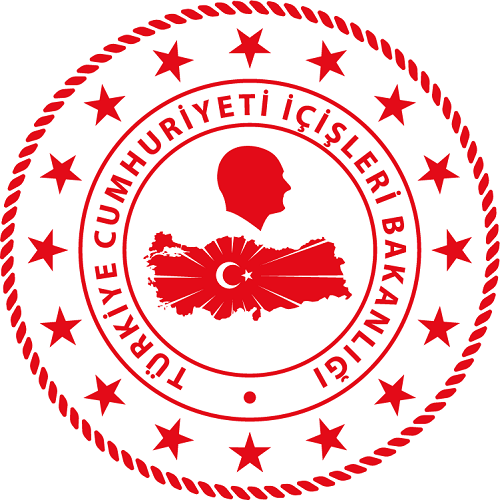 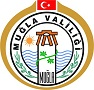 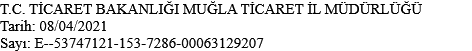 İl Yazı İşleri MüdürlüğüSayı :E­53747121­153­7286	08.04.2021Konu :Koronavirüs Tedbirleri Farkındalığı Hk.DAĞITIM YERLERİNEİlgi : İçişleri Bakanlığı İller İdaresi Genel Müdürlüğünün 07.04.2021 tarihli ve 6256 sayılı Genelgesi.Tüm dünyayı etkisi altına alan koronavirüs (Covid­19) salgınının solunum yoluyla çok yüksek bir bulaşıcılığa sahip olduğu bilinmektedir. Bu nedenle kişilerin kalabalık ortamlarda bir araya gelmelerini önleyici tedbirlerin alınmasının yanı sıra kişisel açıdan da hijyen kurallarına riayet etme ve maske kullanma büyük önem taşımaktadır.Hâlihazırda “TEMİZLİK, MASKE ve MESAFE” kuralları tüm dünyada salgınla mücadelede en etkili önlemler olarak görülmektedir. Bu doğrultuda Bakanlığımızca konuyla ilgili olarak vatandaşlarımızın farkındalıklarının ve hassasiyetlerinin yükseltilmesi amacıyla çeşitli görseller hazırlanarak https://www.icisleri.gov.tr/illeridaresi/gorsellerde-kullanilacak-olan-afisler linkinde yayınlanmıştır.Bu kapsamda;. Koronavirüs salgınıyla mücadelenin etkinliği açısından söz  konusu  afişlerin Valiliğimiz, kaymakamlık, jandarma ve emniyet binaları başta olmak üzere kamu binalarına asılmasının ve şehirlerin görünürlüğü yüksek billboard, dev ekran gibi tanıtım mecralarında bu afişlere yer verilmesinin sağlanması,Ayrıca; belediyelerin ve kolluk/zabıta araçlarının sesli duyuru sistemleri ile camilerden yapılan anonslar ve televizyon, radyo, gazete, sosyal medya ve benzeri iletişim kanallarıyla yapılacak paylaşımlar vasıtasıyla vatandaşlarımıza temizlik, maske ve mesafe temel prensipleri başta olmak üzere kurallara uymanın toplumsal bir sorumluluk olduğunun sık sık hatırlatılması,Hususlarında gerekli hassasiyetin gösterilmesi ve uygulamada herhangi bir aksamaya meydan verilmemesini önemle arz ve rica ederim. M. Suphi OLCAY Vali a.Vali YardımcısıDağıtım:Gereği:	Bilgi:KaymakamlıklarKamu Kurum ve Kuruluşları Muğla İl Basın ve Halkla İlişkilerMuğla Cumhuriyet BaşsavcılığınaBu belge, güvenli elektronik imza ile imzalanmıştır.Doğrulama Kodu: Tz64Ti­Z2ljwF­8NfRuI­uodVoO­/UykNcWw Doğrulama Linki: https://www.turkiye.gov.tr/icisleri­ebysMüdürlüğüne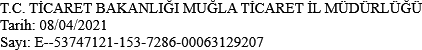 Muğla İdari Hizmetler Şube MüdürlüğüneBu belge, güvenli elektronik imza ile imzalanmıştır.Doğrulama Kodu: Tz64Ti­Z2ljwF­8NfRuI­uodVoO­/UykNcWw Doğrulama Linki: https://www.turkiye.gov.tr/icisleri­ebys